Číslo: 5/2023 – KŽP,VPaB	                                                              V Šuranoch 11.09.2023Z Á P I S N I C Anapísaná z V.  r i a d n e j  schôdze Komisie životného prostredia, verejného poriadku a bezpečnosti Mestského zastupiteľstva v Šuranoch, ktorá sa konala dňa8. septembra 2023,  t. j. v piatok o 9.00 hodine    v priestoroch budovy Mestskej polície Šurany.P r o g r a m :Otvorenie.Určenie overovateľa a zapisovateľa zápisnice.Správa o hospodárení Mestského podniku služieb Šurany za I. polrok 2023 – materiál č. C/3/8/2023.Predkladá: Marcel Sucháň, riaditeľ MsPS Šurany.Monitorovacia správa o plnení finančného a programového rozpočtu mesta Šurany za I. polrok 2023 – materiál č. C/11/8/2023.Predkladá: Mgr. Marcel Filaga, primátor mesta Šurany.Uznesenie.Diskusia.Záver.-2-Z Á P I S N I C Anapísaná z V. r i a d n e j  schôdze Komisie životného prostredia, verejného poriadku a bezpečnosti Mestského zastupiteľstva v Šuranoch (ďalej len MsZ), konanej dňa 08. septembra 2023 o 9,00 hodine v priestoroch budovy Mestskej polície Šurany.   P R Í T O M N Ísú podpísaní na prezenčnej listine, ktorá tvorí súčasť tejto zápisnice a prikladá sa k nej.R O K O V A N I EOtvorenie.Zasadnutie Komisie životného prostredia, verejného poriadku a bezpečnosti Mestského zastupiteľstva v Šuranoch otvoril a prítomných privítal predseda Komisie životného prostredia, verejného poriadku a bezpečnosti MsZ v Šuranoch pán Ing. Igor Bartovič. Určenie overovateľa a zapisovateľa zápisnice.	Za overovateľa zápisnice predsedajúci určil:Mgr. Samuela Cvika, člena Komisie životného prostredia, verejného poriadku a bezpečnosti MsZ Šurany.	Za zapisovateľku zápisnice predsedajúci určil:	Ing. Luciu Timekovú.3. Správa o hospodárení Mestského podniku služieb Šurany za I. polrok 2023 – materiál č. C/3/8/2023.Predkladá: Marcel Sucháň, riaditeľ Mestského podniku služieb Šurany.Marcel Sucháň, riaditeľ Mestského podniku služieb Šurany predložil členom komisie dôvodovú správu k Správe o hospodárení Mestského podniku služieb Šurany za I. polrok 2023, ktorá obsahuje náležitosti týkajúce sa postavenia a formy organizácie, stavu a rozdelenia zamestnancov, plnenia a čerpania rozpočtových položiek, rozdiel rozpočtových príjmov a výdavkov, celkové zhrnutie činnosti a perspektíva organizácie.-3-Správa o hospodárení MsPS Šurany  nie je pripojená k zápisnici.Členovia komisie správu obdržali elektronicky.K uvedenej správe nemali členovia komisie pripomienky.Záver:Komisia životného prostredia, verejného poriadku a bezpečnosti Mestského zastupiteľstva v Šuranoch hlasovaním: (prítomní členovia Komisie životného prostredia, verejného poriadku a bezpečnosti: 5, za: 5, proti: 0, zdržal sa: 0, neprítomný: 0) Správu o hospodárení Mestského podniku služieb Šurany schválila v zmysle bodu č. 3.  H l a s o v a n i e  členov komisie: Počet členov komisie: 5Prítomní: 5Za: 5 /Ing. Igor Bartovič, Mgr. Samuel Cvik, Mgr. Ladislav Černák, Mgr. Michal Valach, Miroslav Žvach/Proti: 0 Zdržal sa: 0Nehlasoval: 0Neprítomný: 04. Monitorovacia správa o plnení finančného a programového rozpočtu mesta Šurany za I. polrok 2023  – materiál č. C/11/8/2023.Predkladá: Mgr. Marcel Filaga, primátor mesta Šurany.Ing. Renáta Mesárošová, vedúca finančného oddelenia Mestského úradu Šurany z dôvodu neprítomnosti primátora mesta Šurany Ing. Marcela Filagu predložila členom komisie dôvodovú správu k Monitorovacej správe o plnení finančného a programového rozpočtu mesta Šurany za I. polrok 2023. Monitorovanie a hodnotenie finančného a programového plnenia rozpočtu sa vykonáva s cieľom zabezpečiť informácie o plnení a pravidelnom napĺňaní programového rozpočtu. Mesto Šurany  zostavilo a schválilo pre rok 2023 príjmy a výdavky v rozpočte podľa jednotného triedenia príjmov a výdavkov v zmysle platnej rozpočtovej klasifikácie, stanovenej opatrením Ministerstva financií SR. Táto správa pozostáva z plnenia finančného rozpočtu mesta Šurany za I. polrok 2023, z monitorovania programového rozpočtu mesta Šurany za I. polrok 2023 a tabuľkových príloh, ktoré členovia komisie obdržali elektronicky.Členovia komisie monitorovaciu správu o plnení finančného a programového rozpočtu mesta Šurany obdržali elektronicky.K uvedenej správe nemali členovia komisie pripomienky.-4-Záver:Komisia životného prostredia, verejného poriadku a bezpečnosti Mestského zastupiteľstva v Šuranoch hlasovaním: (prítomní členovia Komisie životného prostredia, verejného poriadku a bezpečnosti: 5, za: 5, proti: 0, zdržal sa: 0, neprítomný: 0) monitorovaciu správu o plnení finančného a programového rozpočtu mesta Šurany schválila v zmysle bodu č. 4.  H l a s o v a n i e  členov komisie: Počet členov komisie: 5Prítomní: 5Za: 5 /Ing. Igor Bartovič, Mgr. Samuel Cvik, Mgr. Ladislav Černák, Mgr. Michal Valach, Miroslav Žvach/Proti: 0 Zdržal sa: 0Nehlasoval: 0Neprítomný: 05. Uznesenie.U Z N E S E N I E  		   		                                    číslo  1/2023-KŽP,VPaBSpráva o hospodárení Mestského podniku služieb Šurany za I. polrok 2023 – materiál č. C/3/8/2023.I.Komisia životného prostredia, verejného poriadku a bezpečnosti Mestského zastupiteľstva v Šuranoch prerokovala „Správu o hospodárení Mestského podniku služieb Šurany za I. polrok 2023 – materiál č. C/3/8/2023“ a tútod o p o r u č u j e- bez pripomienok členov Komisia životného prostredia, verejného poriadku a bezpečnosti Mestského zastupiteľstva Šurany predložiť na prerokovanie a schválenie Mestskému zastupiteľstvu Šurany dňa 14.09.2023.H l a s o v a n i e  členov komisie: Počet členov komisie: 5Prítomní: 5Za: 5 /Ing. Igor Bartovič, Mgr. Samuel Cvik, Mgr. Ladislav Černák, Mgr. Michal Valach, Miroslav Žvach/Proti: 0 Zdržal sa: 0Nehlasoval: 0Neprítomný: 0-5-U Z N E S E N I E  		   		                                    číslo  2/2023-KŽP,VPaBMonitorovacia správa o plnení finančného a programového rozpočtu mesta Šurany za I. polrok 2023 – materiál č. C/11/8/2023.II.Komisia životného prostredia, verejného poriadku a bezpečnosti Mestského zastupiteľstva v Šuranoch prerokovala „Monitorovaciu správa o plnení finančného a programového rozpočtu mesta Šurany za I. polrok 2023 – materiál č. C/11/8/2023 “  a tútod o p o r u č u j e- bez pripomienok členov Komisia životného prostredia, verejného poriadku a bezpečnosti Mestského zastupiteľstva Šurany predložiť na prerokovanie a schválenie Mestskému zastupiteľstvu Šurany dňa 14.09.2023.H l a s o v a n i e  členov komisie: Počet členov komisie: 5Prítomní: 5Za: 5 /Ing. Igor Bartovič, Mgr. Samuel Cvik, Mgr. Ladislav Černák, Mgr. Michal Valach, Miroslav Žvach/Proti: 0 Zdržal sa: 0Nehlasoval: 0Neprítomný: 06. Diskusia.V diskusii predseda komisie pán Ing. Igor Bartovič oboznámil členov o prebiehajúcom výberovom konaní na pracovné miesto príslušníka Mestskej polície, o maľovaní priechodov pre chodcov v meste Šurany z hľadiska bezpečnosti a o pripravovaných parkovacích automatoch na ul. Komenského a Tyršova.7. Záver. Predsedajúci Komisie životného prostredia, verejného poriadku a bezpečnosti Mestského zastupiteľstva v Šuranoch konštatoval, že program V. riadnej schôdze Komisie životného prostredia, verejného poriadku a bezpečnosti Mestského zastupiteľstva v Šuranoch bol vyčerpaný. Poďakoval sa prítomným za účasť a rokovanie komisie ukončil. -6-Predseda:				Ing. Igor Bartovič, v.r. predseda Komisie životného prostredia, verejného poriadku a bezpečnosti Mestského zastupiteľstva v Šuranoch.Overovateľ:				Mgr. Samuel Cvik, v.r.člen Komisie životného prostredia, verejného poriadku a bezpečnosti Mestského zastupiteľstva v Šuranoch.Zapisovateľka: 			Ing. Lucia Timeková, v.r..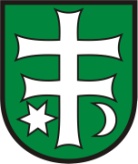 Mestské zastupiteľstvo ŠuranyKomisia životného prostredia, verejného poriadku a bezpečnosti